Marinated Shrimp with Champagne Beurre Blanc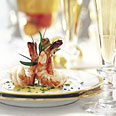 ingredients:Sauce base2 cups Champagne or other dry sparkling wine1/3 cup finely chopped shallots2 tablespoons Champagne vinegar or other white wine vinegar1/4 teaspoon whole black peppercornsShrimp1 cup Champagne or other dry sparkling wine1/4 cup extra-virgin olive oil3 tablespoons minced shallots1/2 teaspoon freshly ground black pepper24 extra-large uncooked shrimp (about 2 pounds), peeled with tail left intact, deveined1 tablespoon minced fresh chives1 tablespoon minced fresh tarragon1 tablespoon minced fresh parsleyNonstick vegetable oil spray1 cup (2 sticks) chilled unsalted butter, cut into 16 piecesprint a shopping list for this recipeview wine pairingspreparation:For sauce base:Combine Champagne, shallots, vinegar, and peppercorns in heavy medium saucepan. Boil until reduced to 1/4 cup liquid, about 20 minutes. (Can be made 4 hours ahead. Cover and let stand at room temperature.)For shrimp:Combine Champagne, olive oil, shallots, and ground pepper in resealable plastic bag. Add shrimp to bag and seal; shake bag to coat shrimp evenly. Marinate shrimp at room temperature at least 30 minutes and up to 1 hour, turning bag occasionally. Mix chives, tarragon, and parsley in small bowl.Preheat broiler. Spray broiler pan with nonstick vegetable oil spray. Drain shrimp; discard plastic bag with marinade. Arrange shrimp on prepared pan in single layer. Broil shrimp until just opaque in center, about 2 minutes per side. Stand 3 shrimp, tails upright, in center of each plate.Rewarm sauce base over medium-low heat. Whisk in butter 1 piece at a time, just allowing each to melt before adding next (do not boil or sauce will separate). Season beurre blanc to taste with salt and pepper.Spoon warm sauce around shrimp. Sprinkle with fresh herbs and serve.